KundvagnAntalAntalArtikelnr.à prisRadtotalst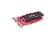 ASUS RADEON HD3450 512MB GDDR2 SILENT PCI-E RETAIL5010150161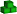 I lager430,00 kr430,00 kr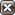 st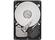 SEAGATE BARRACUDA 7200.11 500GB 7200RPM SATA/300 32MB5010113420I lager725,00 kr725,00 krst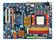 GIGABYTE GA-MA790X-DS4 AM2+ ATX5010124344I lager1 195,00 kr1 195,00 krst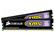 CORSAIR 4GB DDR2 PC6400 XMS2 XTREME (2X2GB) HEATZINK5010113717I lager595,00 kr1 190,00 krst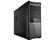 ACE HEROES 4 MIDTOWER ATX 480W SVART5010150036I lager520,00 kr520,00 krst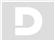 AMD PHENOM X4 9950 2.6GHZ SOCKET AM2+ BOX BLACK EDITION5010189299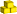 1-2 dagar1 950,00 kr1 950,00 krst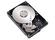 SEAGATE BARRACUDA 7200.11 1TB 7200RPM SATA/300 32MB5010111536I lager1 325,00 kr1 325,00 krst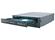 SAMSUNG DVD±R/RW/RAM DL LS 20X IDE BULK SVART5010117116I lager295,00 kr295,00 krst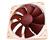 NOCTUA NF-P12-1300 SILENT CASE FAN 120MM5010128898I lager245,00 kr245,00 kr7 875,00 krFraktFraktFraktFraktFraktFraktFraktFrakt49,00 krFakturaavgiftFakturaavgiftFakturaavgiftFakturaavgiftFakturaavgiftFakturaavgiftFakturaavgiftFakturaavgift39,00 krTotalt inkl. moms och fraktTotalt inkl. moms och fraktTotalt inkl. moms och fraktTotalt inkl. moms och fraktTotalt inkl. moms och fraktTotalt inkl. moms och fraktTotalt inkl. moms och fraktTotalt inkl. moms och frakt7 963,00 krMånadskostnad vid 36 månaders delbetalningMånadskostnad vid 36 månaders delbetalningMånadskostnad vid 36 månaders delbetalningMånadskostnad vid 36 månaders delbetalningMånadskostnad vid 36 månaders delbetalningMånadskostnad vid 36 månaders delbetalningMånadskostnad vid 36 månaders delbetalningMånadskostnad vid 36 månaders delbetalning294,00 kr